I квартал (сентябрь, октябрь, ноябрь)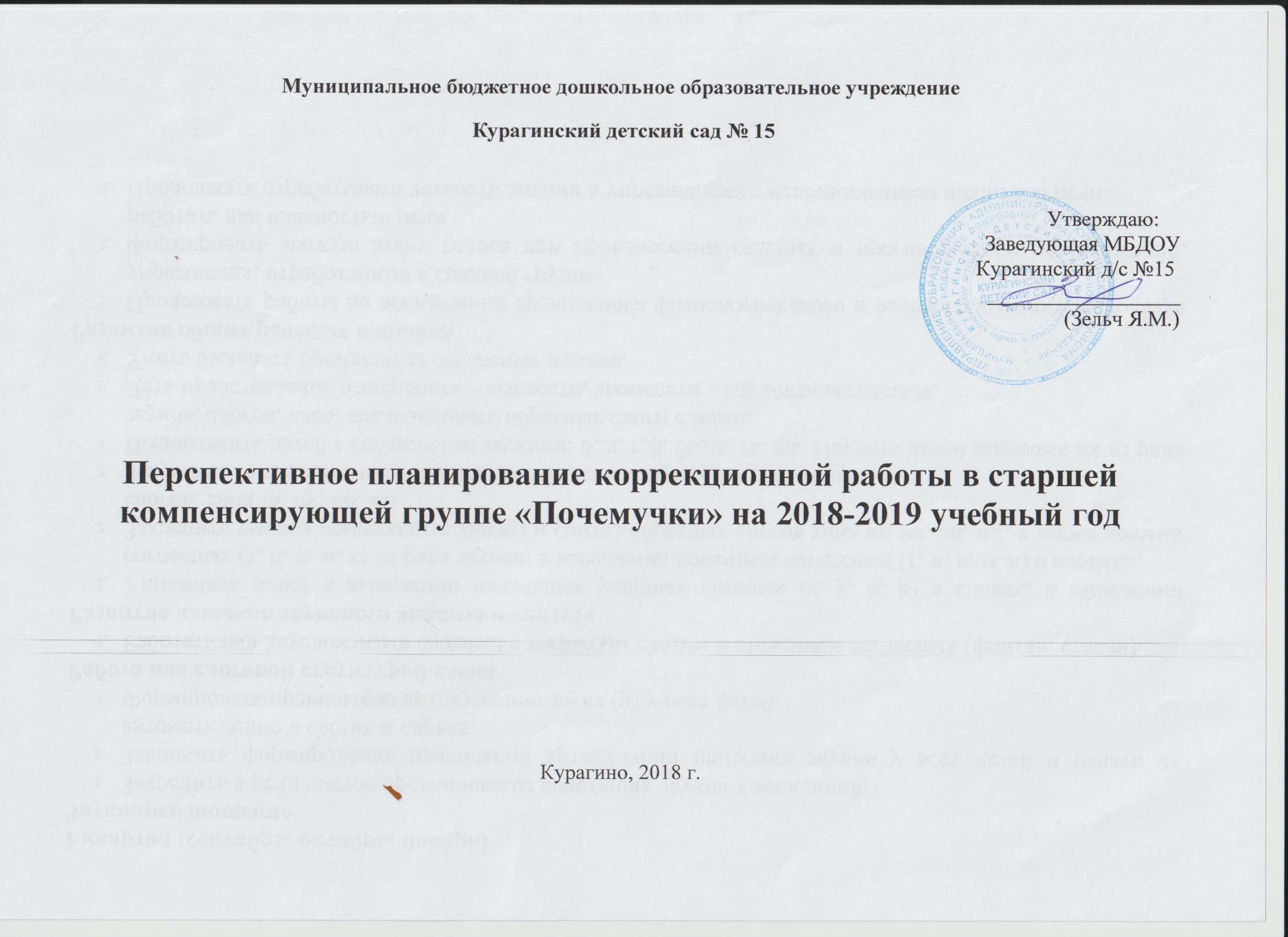 ЗвукопроизношениеЗакрепить в речи чистое произношение свистящих звуков у всех детей.Закончить формирование правильной артикуляции шипящих звуков у всех детей и начать их автоматизацию в слогах и словах.Формировать правильную артикуляцию звука (р) у всех детей.Работа над слоговой структурой словаРаботать над двусложными словами с закрытым слогом и стечением согласных (фонтан, стакан).Развитие навыков звукового анализа и синтезаУпражнять детей в выделении начальных ударных гласных (а, у, о, и) в словах; в выделении согласных (т, п, н, м, к) из ряда звуков; в выделении конечных согласных (т, п, н, м, к) в словах.Закрепить умения производить анализ и синтез обратных слогов типа ат, уп, он, им, а также прямых слогов, типа та, пу, но, ми.Закрепить представление о гласных и согласных звуках, их различиях.Познакомить детей с согласными звуками: б, д, г,ф, бь,дь, гь, фь. Научить детей выделять их из ряда звуков, слогов, слов, анализировать обратные слоги с ними.Дать представление о твердости – мягкости, звонкости – глухости согласных.Учить выделять пройденные согласные из слов.Развитие общих речевых навыковПродолжать работы по воспитанию правильного физиологического и речевого дыхания, используя упражнения, отработанные в средней группе.Формировать мягкую атаку голоса при произнесении гласных и проговоривании предложений, работать над плавностью речи.Продолжать отрабатывать четкость дикции в упражнениях с использованием шепотной речи.Активно работать над интонирование речи; развивать тембровую окрасуку голоса в играх со звукоподражанию, в играх – диалогах.ЛексикаЛексические темы. Сентябрь:3-я неделя - «Начало осени». «Огород. Овощи. Труд людей осенью»4-я неделя - «Начало осени». «Сад. Фрукты. Труд людей осенью»Октябрь: 1-я неделя – «Осень. Осенний лес.  Грибы. Лесные ягоды»2-я неделя – «Хлеб всему голова. Профессии. Злаковые культуры»3-я неделя – «Перелетные птицы»4-я неделя – «Животный мир». «Домашние животные»5-я неделя - «Животный мир». «Домашние птицы»Ноябрь1-я неделя – «Дикие животные»2-я неделя – «Моя страна. Мой поселок. Моя улица. Мой дом».3-я неделя – «Одежда и обувь. Головные уборы»4-я неделя – «Моя семья»1. Сформировать представление об осени как времени года, о существенных признаках сезона: похолодание, сокращении светового дня, холодных затяжных осадках. Ввести в активный словарь:- существительные: осень, дождь, туман, слякоть, ветер, туча, лист, листопад;- прилагательные: хмурый, дождливый, ненастный, пасмурный, ясный, короткий и длинный;- глаголы: идти, дуть, желтеть, опадать;- наречия: пасмурно, солнечно, ветрено, дождливо, ясно.2. Закрепить умение различать деревья по листьям, плодам, семенам, стволам. Сформировать представление о многолетних и однолетних растениях. Ввести в активный словарь:- сущ.: береза, рябина, дуб, клен, ель, осина, сосна;- прил.: белоствольный, тонкий, могучий, раскидистый, вечнозеленый, лиственный, хвойный.3.Зактепить и расширить обобщенные представления об овощах и фруктах, о сборе урожая, о заготовке овощей и фруктах на зиму. Ввести в активный словарь:-сущ. :овощи, фрукты; помидоры, огурец, лук, морковь, капуста, свекла, картофель; яблоко, груша, слива, лимон, апельсин; огород, сад, грядка, дерево; - прил: спелый, сочный, ароматный, гладкий, красный, оранжевый, желтый, зеленый, синий, фиолетовый, розовый;- Глаголы: собирать, зреть, убирать, заготавливать.4. Сформировать представления о растениях осеннего леса, о грибах и ягодах. Ввести в активный словарь: - сущ: мухомор, боровик, подосиновик, лисичка; малина, земляника, черника, клюква; гриб, ягода, ножка, шляпка;- глаголы: собирать, прятаться, висеть, заготавливать; - прил: ядовитый, съедобный, спелый, сладкий, кислый, мягкий, душистый;-наречия: вкусно, сладко, кисло.5. Уточнить и расширить представления об окружающих предметах и их назначении (об одежде, обуви, посуде, игрушках); их существенных признаках, материалах, из которых они сделаны. Учить сравнивать, группировать, классифицировать предметы. Ввести в активный словарь:- сущ: одежда, обувь, посуда, игрушка; мяч, машина, кубики, кукла, мишка, пирамидка, конструктор; комбинезон, плащ, пальто, куртка, платье, брюки, рубашка, кофта, шорты, майка, трусы, свитер, сарафан; галоши, сапоги, ботинки, кроссовки, туфли, босоножки, сандалии, тапки; чайник, кастрюля, сковорода, ковш, тарелка, ложка, вилка, нож, масленка, солонка, хлебница;- прил: шерстяной, шелковый, теплый, удобный; резиновый, кожаный, легкий; стеклянный, фарфоровый, металлический, пластмассовый, деревянный; - глаголы: носить, надевать, обувать, играть, пить, есть, готовить, резать, чистить.-глаголы: замерзать, покрывать, выпадать, зазывать, заметать, кормить, сыпать.6. Расширить и углубить представления детей о зимовке диких и домашних животных, установить связи между особенностями внешнего вида, поведением животных и условиями зимнего сезона. Ввети в активный словарь :- сущ: медведь, лиса, еж, заяц, белка, волка, барсук; корова, лошадь, коза, овца, кошка, собака; берлога, дупло, нора, хлев; запасы, сено, пойло; шуба, мех;- прил: теплый, толстый, густой, вкусный;- глаголы: зимовать, питаться, запасать, кормить, поить.7.Закрепить и расширять знания детей о перелетных птицах, их поведению осень (объединение в стаи, отлет, добывание корма). Ввести в активный словарь:-сущ:ласточки, грачи, скворцы, гуси, утки, журавли, лебеди, дрозды;-прилг: длинношеий, длинноногий, красноклювый, короткоклювый;- глаголы: летать, нырять, клевать, заглатывать, курлыкать, крякать, шипеть.8. сформировать представления о культурных растениях поля ( злаках) и их выращивании, о труде хлебороба, мельника, пекаря. ввести в активный словарь:-сущ: хлеб, злак, пшеница, рожь, колос, сноп, лхлебороб, комбайн, мука, пекарь, тесто, булка, сдоба;- прил: золотой, усатый, тяжелый, белый, свежий, ржаной, вкусный, сдобный;-глаголы: растить, ухаживать, убирать, молоть, месить, печь.9. обобщить и расширить знания детей о родном городе, его истории, его достопримечательностях. Ввести в активный словарь:- сущ: город, Санкт-Петербург, Нева, (Невский) проспект, (дворцовая) площадь, эрмитаж, (исаакиевский) собор;- прил: красивый, прекрасный, замечательный, великолепный, позолоченный;-глаголы: возникать, стоять, раскинуться, течь, возвышаться.10. Использовать разнообразные приемы (инструкции, указания, беседы), способствующие обогащению и активизации словаря.Развитие грамматического строя речиЗакрепить в речи формы единственного и множественного числа имен существительных по всем лексическим темам.Упражнять детей в употреблении форм родительного, дательного, винительного, творительного, предложного падежей имен существительных по всем лексическим темат.Продолжить работу по обучению согласованию слов в предложении в роде, числе, падеже по всем лексическим темам.4. Закрепить в речи употребления простых предлогов: на, по, с, в, из. Научить использовать в речи простые предлоги: над, под. 5. Учить образовывать и использовать в речи относительные прилагательные: шерстяной, шелковый, резиновый, кожаный, пластмассовый, деревянный.6. закрепить в речи формы повелительного наклонения глаголов: сидеть, есть, пить, рисовать, лепить, играть. 7. Упражнять детей в умении подбирать слова с исходными занчениями (синонимы).8. Формировать умения пользоваться несклоняемыми существительными: пальто, кофе, какао и т.д.Обучение связной речиУчить составлять предложения из 4-х, 5-ти и более слов по картинке, по демонстрации действия, на заданную тему.Совершенствовать диалогическую и монологическую форму речи, умение задавать вопросы и правильно отвечать на них. Помочь перейти на качественно новую ступень ведения диалога- от соучастия к сотруднечеству.Развивать умение пересказывать небольшие тексты по предложенному плану, составлять рассказы-описания и загадки- описания по всем лексическим темам по предложенному плану.II квартал ( декабрь, январь, февраль)ЗвукопроизношениеПродолжить у всех детей автоматизацию шипящих звуков в словах, предложениях, рассказах и в обыденной речи.Закончить формирование правильной артикуляции звука (р) у всех детей и начать его автоматизацию в слогах и словах.Формировать правильную артикуляцию звука (рь) у всех детей и начать его автоматизацию в слогах и словах.Работа над слоговой структурой словаРаботать над трехсложными словами с закрытым слогом (молоток, утенок).Развитие навыков звукового и слогового анализа и синтеза, анализа предложенийЗакрепить представления о гласных и согласных звуках, их различиях, о твердости и мягкости, звонкости - глухости согласных.Познакомить детей с согласными звуками (в, х, вь, хь,с,з, сь, зь). Научить выделять эти звуки из ряда звуков, слогов, слов, производить анализ и синтез слогов с ними. Познакомить детей с гласным (ы). Научить выделять его из ряда звуков, слогов, слов.Упражнять детей в выделении пройденных согласных из слов.Учить детей звуковому анализу слов типа: осы, мак.Дать представление о гласных звуках как о слогообразующих.Упражнять детей в членении на слоги односложных, двусложных и трехсложных слов. Ввести понятие: «слово», «слог». Ввести понятие «предложение». Учить составлять графические схемы предложений без предлогов.9. Познакомить с некоторыми правилами правописания.- раздельное написание слов в предложении; -употребление прописной буквы в начале предложения и в именах собственных;- точка в конце предложений.Развитие общих речевых навыковРаботать над эмоциональной отхывчивостью детей на увиденное и услышанное, активно развивать интонационную выразительность их речи, тембровую окраску голоса в инсценировках, играх – драматизациях.Продолжать воспитанию правильного физиологического и речевого дыхания, используя чистоговорки и потешки с отработианным звукопроизношением.Совершенствовать в повседневных занятиях навык правильной голосоподачи.Соверщенствовать четкость дикции детей, используя чистоговорки и потешки с отработанными звуками.Продолжать работу по развитию качеств голоса (силы, тембрв, способности к усилении и ослаблении) в играх-драматизацияхЛексикаЛексические темыДекабрь:1-я неделя – «Зимушка хрустальная. Приметы зимы»2-я неделя – «Зимующие птицы»3-я неделя – « Зимние забавы. Зимние виды спорта»4 –я неделя «Новогодний калейдоскоп»Январь2-я неделя – «Профессии. Орудия труда и инструменты»3-я неделя – «Животные севера»4-я неделя – «Животные жарких стран»5-я неделя - «Транспорт. Правила дорожного движения»Февраль1-я неделя – «Я вырасту здоровым. Я и мое тело. Гигиена».2-я неделя – «Этикет. Посуда. Продукты питания»3-я неделя – «Наша армия. Военные профессии»4- я неделя – «Город мастеров. Народная культура и традиции. Народные игрушки»1. Углубить представления детей о зиме, о состоянии погоды зимой, о явлениях зимней природы, о повадках зимующих птиц, их поведении в разную погоду. Ввести в активный словарь: -сущест: зима, снег, снежинка, хлопья, крупка, метель, вьюга, поземка, снегопад, гололед, сугроб, узор; ворона, сорока, воробей, снегирь, синица, голубь; кормушка, корм, помощь;- прил: холодный, белый, пушистый, морозный, сильный, легкий, голодный; 2. Закрепить представления детей о новогоднем празднике. Закрепить знания о том, что в году 12 месяцев, что год начинается 1 января. Дать представление как встречают Новый год в разных странах. Ввести в активный словарь:-существительные: месяц, ночь, праздник, украшение, елка, карнавал, хоровод, гирлянды, Дед Мороз, Снегурочка;-прил: новогодний, праздничный, веселый, разноцветный, нарядный, красивый;- глого: выступать, отмечать, поздравлять, дарить.3. Закреплять и расширять знания детей о профессиях, о содержании труда, о роли механизации труда. Воспитывать уважение к людям труда и потребность трудиться. Ввести в активный словарь:- сущ: работа, труд, профессия, строитель, сапожник, парикмахер, врач;- прил: нужный, полезный, интересный, трудный, красивый;-глаг: работать, трудиться, лечить, создавать, учить, готовить, выдавать и т.д.4. Расширять представления детей о животных жарких стран, об их повадках, поведении, образе жизни. Ввести в активный словарь: -сущ: животные, детеныши, крокодил, слон, жираф, кенгуру, лев, тигр, носорог, обезьяна.-прил:жаркий, знойный, южный, опасный, хищный, хитрый, толстый;- Гла:лежать, плять, нападать, доставать, глотать, носить, жевать.5. уточнить и расширить знания о правилах дорожного движения. Ввести в активный словарь:-сущ: жвижение, дорога, тротуар, переход, светофор, остановка, милиционер, регулировщик, жезл, свисток;-прил:дорожный, пещеходный, милицейский, ;-глаголы: соблюдать, переходить, нарушать, регулировать, следить.6. Закрепить в речи детей существительные с обобщающим значением: игрушки, посуда.Ввести в словарь существительные: мяч, машинка, кубики, кукла, мишка; чайник, кастрюля, ложка, чашка и т.д.7. Учить использовать существительные с обобщающим значением: военный. Ввести в активный словарь:-сущ: пограничник, моряк;- глаго: защищать, охранять;- прил: необходимый, нужный, полезный.Развитие грамматического строя речиПродолжить работу по обучению согласованию слов в предложении в роде, числе и падеже по всем лексическим тема.Закрепить в речи прелоги; на, с, в, из, по, над, под.Научить использовать в речи предлоги:перед, за, около, возле.учить образовывать и использовать в речи существительные с суффиксами: -онок, -енок, -ат, -ят по темам «Дикие животные и домашние».Учить образовывать и использовать в речи притяжательные прилагательные по темам «дикие животные» и»домашние животные».Ввести в речь глаголы, обозначающие трудовую  деятельность людей, характеризующие ее.Учить образовывать (по образцу) однокоренные слова (кот –котик –котенька –котище) по тема «Дикие и домашние животные».Обучение связной речиСовершенствовать навык составления и распространения предложений по картинке, по демонстрации действия на заданную тему.Продолжать развивать диалогическую и монологическую формы речи, развивать умение задавать вопросы и грамотно отвечать на них.Совершенствовать умение пересказывать тексты по плану, составлять рассказы-описания и загадки-описания по предложенному плану (по всем лексическим темам).Обучать составлению рассказов из 2-3 предложений по картинке с использованием данного плана.III квартал (март, апрель, май)ЗвукопроизношениеЗакончить автоматизацию шипящих звуков у всех детей.Работать над дифференциацией свистящих и шипящих звуков в речи: слогах, словах, предложениях, чистоговорках, текстах – у всех детей.Закончить автоматизацию звука (р) у всех детей.Формировать правильную артикуляцию звука (р) и его автоматизацию.Формировать правильную артикуляцию звуков (л, ль,) и их автоматизацию.Работа над слоговой структурой словаРаботать над трехсложными словами со стечением согласных ( аптека).Работать над трехсложными словами со стечением согласных и закрытым слогом (абрикос, будильник, самосвал).Развитие навыков звукового и слогово анализа и синтеза, анализа предложенийУточнить и закрепить представления о гласных и согласных звуках и их признаках; о глухости-звонкости, твердости-мягкости согласных.Познакомить детей со звуками (ш,ж); научить анализировать слоги с ними, выделить их из слов. Познакомить детей с гласным (Э). научить выделять его из ряда звуков.Познакомить детей с правилом правописания: жи – ши пиши с буквой и.И совершенствовать навык фонематического анализа слов: кот, уха.Научить звуковому анализу и синтезу слов типа:кит, лось.Упражнять в пдборе слов на заданный звук и слов с этим звуком в определенной позиции в слове (начало, конец, середина слова).Закрепить навыки слогового анализа слов и анализа предложений без прелогов.Общие речевые навыкиПродолжать развивать интонационную выразительность речи, раблтать над выразительным исполнением ролей в играх-драматизациях над активным участием в творческом разигрывании сюжета. Развивать и поощрять речевое творчество детей.Совершенствовать четкость дикции.Закреплять навык правильного голосоведения на занятиях и в повседневной жизни.Развивать способность изменять голос по силе, высоте и тембру, используя игры-драматизации, диалоги.Следить, чтобы дети говорили постоянно в спокойном темпе, правильно брали дыхание.ЛексикаЛексические темыМарт 1-я неделя: «Ранняя весна» «Женский день. 8 марта»2-я неделя – «Мебель. Дом и его части»3-я неделя – «Наши помощники в доме» «Бытовая техника. Средства связи»Апрель 1-я неделя – «Весна. Перелётные птицы»2-я неделя – «Космос. День космонавтики» 3- я неделя – «Комнатные растения»4-я неделя – «Весна.  Весенние цветы. Труд людей весной»Май 1-2-я недели - «День Победы»3-я неделя – «Волшебница вода» «Рыбы» (Аквариумные и речные рыбы. Животный мир океана)4-я неделя -  «Луг. Сад. Парк». «Насекомые»5-я неделя - «Лето»1. Обобщить представления о характерных признаках весны: увеличение светового дня, таянии снега, ледоходе и его причинах, росте травы, набухании почек и распускании листьев, появлении насекомых, возвращении птиц. Уточнить представления о жизни растении весной. Ввести в активный словарь:- сущ: весна, оттепель, солнце, облако, сосулька, капель, проталина, ручей, лужа, ледоход, почка, мать-и-мачеха, подснежник, травинка, грач, грачиха, гнездо, насекомое, бабочка, муха; -прил: голубой, чистый, теплый, первый, длинный, звонкий, зеленый, хрупкий, белоносый;- глаголы:наступать, таять, пригревать, капать, появляться, течь,грохотать, набухать, расцветать, прилетать, вить, выводить.2. показать, что весной происходит оживание и бурный рост комнатных растений. Обобщать представления об уходе за комнатными растениями весной. Ввести в активный словарь: -сущ: растение, кактус, розан, толстянка, сенполия, бегония, подкормка, черенкование, рыхление, полив, пересадка;- прил: зеленый, сочный, гладкий, блестящий, опушенный, колючий, рыхлый, влажный, теплый;-глаголы: ухаживать, поливать, рыхлить, протирать, опрыскивать, пересаживать, черенковать.3. уточнить и расширить представления об аквариумных рыбах, сформировать представления о пресноводных рыбах, их образе жизни, повадках, размножении. Ввести в активный словарь:- сущ.: аквариум, река, озеро, пруд, рыба, малек, икра, охота, хищник; (золотая) рыбка, меченосец, гуппи, скалярия, щука, сом, окунь, лещ, карась;- прил: прозрачный, юркий, хищный, длинный, зубастый, усатый, полосатый, широкий, золотистый;-глаголы:плавать, охотиться, притаиться, размножаться, питаться.4. познакомить с трудом взрослых на полях, в садах, огородах весной. Показать роль техники в весенних сельскохозяйственных работах. Ввести в активный словарь:-сущ: пахота, трактор, плуг, сев, сеялка, перекопка, грядка, побелка, лопата, кисть, семена;- прил:весенний, черный, влажный, белый;-глаголы: пахать, рыхлить, копать, белить, сеять.5. сформировать представления о космосе, об освоении космоса людьми. Ввести в активный словарь:- сущ: космос, космонавт, ракета, корабль (космический), станция ( орбитальная), спутник, полет;- прил: первый, космический, орбитальный;- глаголы: осваивать, запускать, летать.6. обобщить и расширить знания о жизни насекомых весной, о вредных и полезных насекомых. Ввести в активный словарь:-сущ:насекомое, бабочка, жук, коровка, кокон, гусеница, комар, муза, пчела, оса, шмель;- прил: вредный, полезный, майский;-глаголы: вредить, уничтожать, точить, грызть, помогать, лежать, ползать.7. обобщаить представления о лете, его признаках, жизни животных и растении летом, отдыхе людей. Ввести в активный словарь:-сущ: лето, жара, солнце, солнцепек, пляж, загар, купание, отдых;-прил: жаркий, прохладный, холодный, теплый, дожливый, солнечный, радостный;- глаголы: отдыхать, загорать, купаться, играть, кататься, ходить, ездить, летать.8. расширить представления о растениях луга, леса, об охране природы. Вест в активный словарь: -сущ.: мак, колокольчик, ромашка, лютик, кашка, клевер, купальница, незабудка, охрана, природа;-прил: красивый, нежный, душистый, алый, лиловый, белоснежный, золотистый, розовый, голубой, редкий;- глаголы: рвать, уничтожать, охранять, нюхать, рисовать.9. в процессе обогащения словаря и уточнениния смыслового значения слов –названий  свойств, действий фиксировать внимание на их полноценном слуховом восприятии и правильном воспроизведении.Развитие грамматического строя речиСовершенствовать умение образовывать и использовать в речи существительные в единственном и множественном числе (по темам «рыбы», «насекомые», «полевые цветы»).Продолжать работу по обучению согласованию прилагательных с существительными ( по всем лексическим темам).Продолжать работу по обучению образованию и практическому использованию в речи притяжательных прилагательных (по темам «перелетные птицы весно», «рыбы»), относительных прилагательных ( по теме «откуда хлеб пришел?»).Закрепить умение использовать в речи все простые предлоги (по всем темам).Учить согласовывать числительные два и пять с существительными (по темам «рыбы», «насекомые», «полевые цветы»).Учить образованию и практическому употреблению глаголов в единственном и множественном числе ( по темам «весенние сельскохозяйчтвенные работы», «откуда хлеб пришел?»).Обучение связной речиПродолжать развивать диалогическую и монологическю формы речи. Стимулировать собственные высказывания детей – вопросы,  ответы, реплики, являющиеся основой познавательного общения.Развивать у детей навыки связной речи при составлении рассказов-описаний, загадок-описаний, рассказов по серии 2-3 картинок и по картинке, в творческих пересказов.Учить детей понимать свои чувства и чувства других детей и рассказывать об этом.